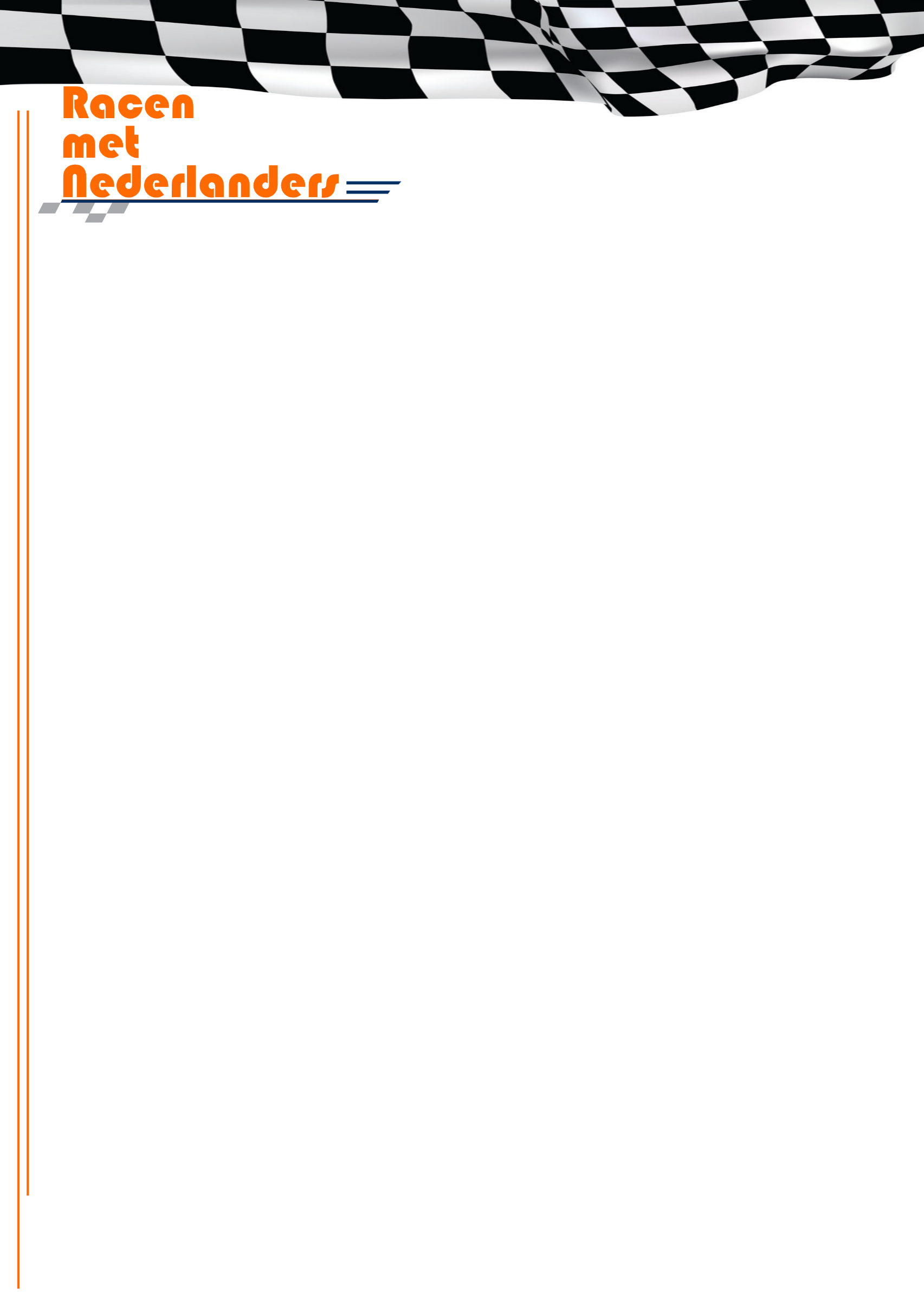 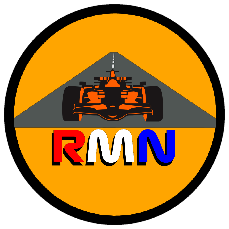 



Vacature: Hoofd marketing en sales 
(nog vrij) Kosten aan tijd kan je zelf indelen. De tijd die hij/zij zelf nodig heeft en indeelt.
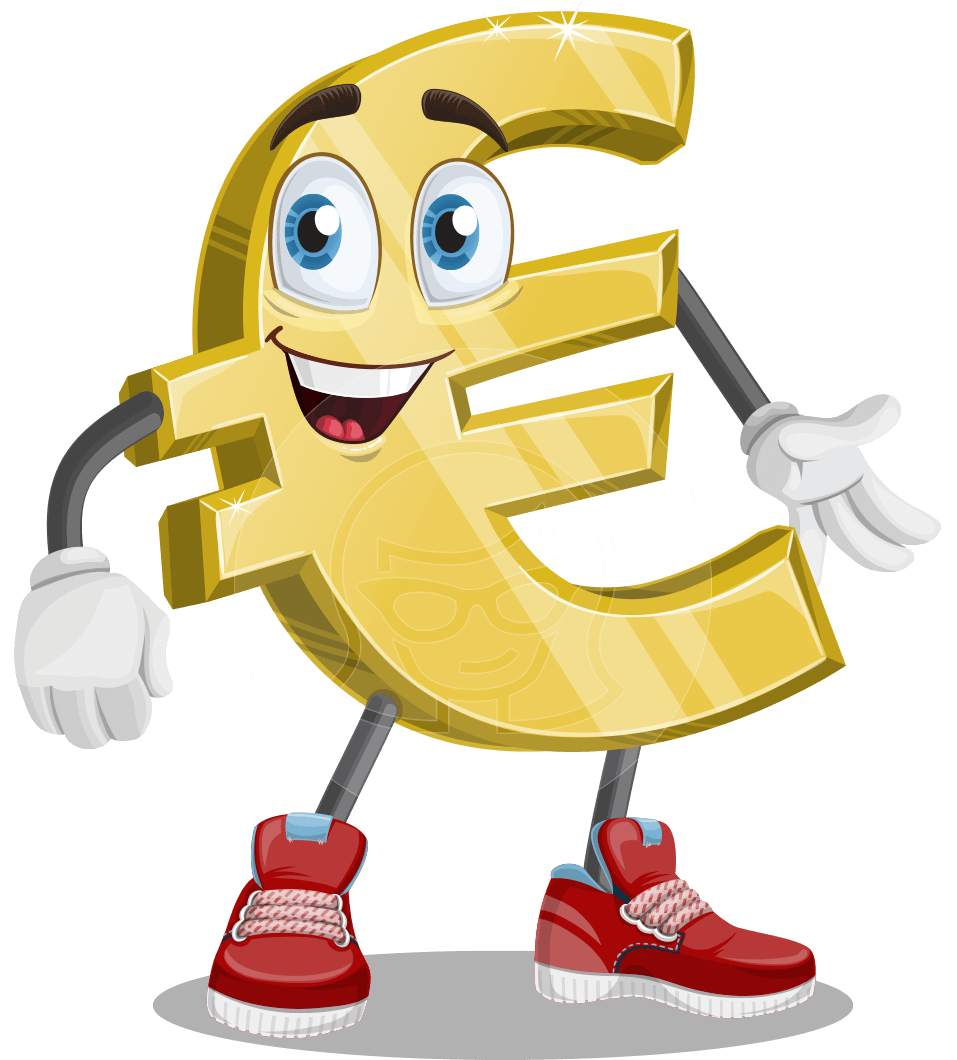 

Dit houd in:
Grote lijnen uitzetten waar we op commercieel gebied en op marketing/reclame gebied heen moeten.Bedrijven benaderen voor sponsoring.Div. vergaderingen bijwonen van verschillende afdelingen. Dit om ideeën op te doen voor marketing.Verbeteringen voor automatisering.Reclame ideeën voorstellen in de community en eventueel uitvoeren na goedkeuring.Helpen in het steunen en beschrijven van projecten, handleidingen, en alles wat daaromheen speelt.Het verzinnen van eventuele merchandise voor in de community. Denk aan sleutelhangers, stickers, etc. die de community kan verkopen onder de leden, of eventuele fans.In contact staan met Hoofd Video en Foto Bewerking. Samen kunnen jullie ervoor zorgen dat een filmpje aan bepaalde eisen voldoet voor verschillende reclame/marketing doeleinde.Dit takenpakket zal nog worden uitgebreid in de toekomst.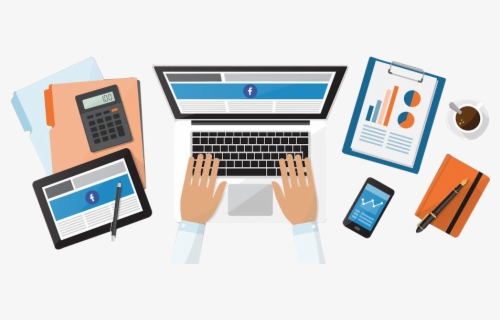 Fred huibers Hoofd afdelingIsmail nemri assistent